МАУК «ЦБС г. Ялуторовска»Отдел методической и информационно-библиографической работыОСОБЕННОСТИ ОБСЛУЖИВАНИЯ ЧИТАТЕЛЕЙ-ДЕТЕЙ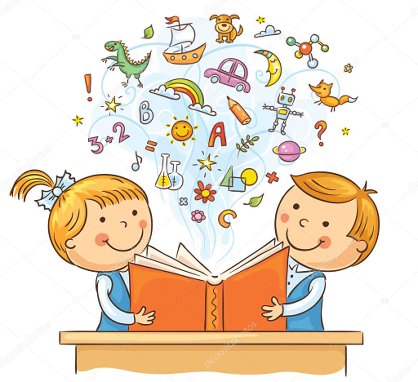 г. Ялуторовск, 2020Читатели детской библиотеки - дети и подростки (дошкольники и учащиеся по 9кл.  общеобразовательной школы  включительно). Их библиотечное обслуживание дифференцировано в зависимости от возраста читателей.В детской библиотеке создаётся обычно два отдела обслуживания: для читателей младшего школьного возраста (учащихся 1-4-х классов и дошкольников) и для читателей среднего школьного возраста (учащихся 5-9-х классов). Это ещё и обусловлено ФЗ №436 «О защите детей от информации, причиняющей вред их здоровью и развитию». Для каждого возрастного периода характерны свои закономерности чтения, особые проявления различных читательских качеств.Существует общий принцип: для младших детей нужно использовать больше наглядности, для старших – информативности. Чем младше ребёнок и чем труднее ему удерживать своё внимание, тем больше игр, разнообразных наглядных средств (картинки, мультфильмы, различные предметы и т.д.) должно быть использовано в тех формах работы, которые выбирает библиотекарь. По мере взросления ребёнок может дольше концентрировать внимание, поэтому должна возрастать информативность занятий, бесед и т.д.У маленьких детей (с 1 года до 3 лет) – предметное мышление. Для них книга – это предмет, который можно трогать, теребить, пробовать на вкус. Для этой возрастной группы нужны игрушки и различные книжки-картинки (с картонными страницами без острых уголков, с мягкими и приятными на ощупь обложками, мягкие книжки из ткани). При работе с малышами преобладают зрелищные формы работы – узнавание знакомых персонажей по картинкам, игровые выставки, театральные кукольные миниатюры. Однако этот возраст крайне важен для знакомства с книгой, приобщения к пониманию простейших текстов, пополнения словарного запаса ребёнка, поэтому для маленьких так необходимо выразительное чтение вслух.Ведущей деятельностью у детей дошкольного возраста (3–7 лет) является игра. В игре дети учатся общению друг с другом, у них формируется творческое воображение, активно развивается речь. Это период, когда ребёнок начинает ощущать себя личностью.Привлечение дошкольников к книге и чтению должно идти через игру, которую организовывает и поддерживает взрослый, поскольку сами дети на это ещё не способны. Например, можно водить хороводы, делать вместе с детьми самодельные книги, создать бумажный кукольный театр, в котором разыгрывать уже знакомые детям сказки и т.д. Это не только поможет детям сконцентрировать внимание на определённой книге, но и разовьёт мелкую моторику рук, будет способствовать лучшему развитию речи.Поскольку дошкольника в библиотеку, как правило, приводят родители, обязательно нужно уделять им внимание, привлекая к совместным занятиям и побуждая к дальнейшим посещениям детской библиотеки.К концу дошкольного детства ребёнок формируется как будущий самостоятельный читатель. В возрасте 6-7 лет он воспринимает книгу в качестве основного источника получения информации. В условиях общения с взрослым он активно участвует в многостороннем анализе произведения (содержание, герои, тематика, проблемы). Многие дошкольники в этом возрасте уже способны самостоятельно выбрать книгу по вкусу из числа предложенных; достаточно просто узнают и пересказывают прочитанный текст с использованием иллюстраций. Дети проявляют творческую активность: придумывают концовку, новые сюжетные повороты, сочиняют небольшие стихи, загадки, дразнилки. Под руководством взрослого они инсценируют отрывки произведений, примеряют на себя различные роли, обсуждают со сверстниками поведение персонажей; знают наизусть много произведений, читают их выразительно, стараясь подражать интонации взрослого или следовать его советам по прочтению. Дети способны сознательно ставить цель заучить стихотворение или роль в спектакле, а для этого неоднократно повторять необходимый текст. Играя в любимых персонажей, дети могут переносить отдельные элементы их поведения в свои отношения со сверстниками. В период дошкольного детства ребёнок накапливает достаточный читательский опыт. Тяга к книге - важнейший итог развития дошкольника-читателя.У детей младшего школьного возраста (от 7 до 11 лет) ведущей становится познавательная, учебная деятельность. После поступления в школу дети ещё долго играют, но игра перестаёт быть основным содержанием их жизни. У них формируется внутренняя жизнь, переживания, не обязательно связанные с внешними событиями. У детей этого возраста доминирующей функцией становится мышление, интенсивно развиваются мыслительные процессы, появляется осознанная потребность в саморазвитии, в самосовершенствовании. Они начинают размышлять перед действием, поступком.У детей данного возраста растёт интерес к вопросам устройства мира, значит, библиотекарю стоит предложить им для чтения научно-познавательные книги. В этом возрасте особенно эффективны будут развивающие библиотечные занятия, которые представляют школьную программу с неожиданной, интересной стороны. Дети рады участвовать в различных экспериментах, олимпиадах и КВН, играть в спектаклях по прочитанным книгам, своими руками делать для них костюмы и т.д.Подростковый возраст (12–15 лет) часто называют затянувшимся кризисом. Границы этого периода значительно варьируются – одни дети вступают в него раньше, другие позже. Ведущей деятельностью в этот период становится общение.Подростки нуждаются в особом внимании, поскольку в этом возрасте многие из них перестают читать. Задача библиотекарей и других специалистов, осведомленных об этой особенности психического и эмоционального развития, заключается в том, чтобы предоставить юному читателю широкий спектр книжной и медиапродукции, отвечающей его меняющимся интересам. В индивидуальной работе следует учитывать специфику возраста, не приемлющего всякого рода наставлений. Читатель-подросток может вступить в общение с библиотекарем, довериться ему в случае большого уважения к его знаниям, опыту и если он уверен, что его поймут. Подростки любят, когда библиотекарь «рассказывает о хороших книгах», «может посоветовать, что почитать», «если книга захватывающая, её можно с ним обсудить». Подросток примет совет только от человека, который  в «теме», библиотекарь должен хорошо ориентироваться в литературе, чтобы заинтересовать читателя-подростка.Большинство подростков начинает читать книги какого-то одного жанра – фэнтези, детективы, мистику, ужасы. Библиотекарю следует не отрицать выбор подростка, а направить его внимание на качественные книги этого жанра. В ЧЁМ ЗАКЛЮЧАЕТСЯ ИНДИВИДУАЛЬНАЯ РАБОТА С ЧИТАТЕЛЕМ?Индивидуальное библиотечно-библиографическое обслуживание (или индивидуальная работа) - процесс, обеспечивающий непосредственное и систематическое общение библиотекаря с одним или одновременно несколькими читателями, учитывающий личностные особенности каждого.Последнее необходимо для того, чтобы читатель взял именно «свою» книгу, то есть доступную ему по уровню культуры чтения, соответствующую его интересам и реальным потребностям, учитывающую индивидуально-психологические особенности и возможности.Круг задач индивидуального обслуживания довольно широк: помощь в определении тематики чтения, выборе конкретной литературы, обсуждение прочитанного с целью определения и формирования читательских интересов и уточнения запросов, воспитания культуры чтения, оказаний помощи в поиске произведений печати и ознакомлении с библиографическими источниками и справочниками.Универсальным способом индивидуальной работы является индивидуальная беседа с читателями библиотеки. Она выступает как самостоятельный способ, так и присутствует во всех других способах индивидуального библиотечно-библиографического обслуживания и включает три взаимосвязанных вида:беседа при записи читателя в библиотеку;рекомендательная беседа;беседа при получении от пользователя прочитанной книги.Беседа при записи в библиотеку даёт возможность собрать сведения о человеке, пожелавшем стать читателем. Во время этой беседы его знакомят с правилами пользования, с её информационными возможностями, устанавливают уровень культуры чтения записывающегося, какими библиотеками читатель пользуется, наличие личного книжного собрания. Сведения, полученные в ходе этой беседы, библиотекарь заносит в раздел читательского формуляра «заметки библиотекаря».Рекомендательную беседу строят таким образом, чтобы читатель захотел прочесть книгу. Например, в рекомендательной беседе по художественному произведению желательно приводить яркие сведения о личности писателя, о замысле произведения, показать, почему писателя волновали именно эти мысли, почему использован именно этот жанр. Целесообразно остановиться на творческой истории произведения. Полезно рассказать о том времени, когда появилось произведение, как его приняли современники. Чтобы читателю легче было разобраться в произведении, нужно обратить его внимание на основные проблемы в нём. Если по произведению создан фильм или спектакль, то об этом непременно нужно упомянуть. Не обязательно, конечно, все эти вопросы затрагивать в каждой беседе - само произведение и читатель подскажет библиотекарю, на чём лучше остановиться.Беседа о прочитанном. Характер беседы зависит от многих факторов: особенности книги (содержание, читательское назначение), читательское развитие пользователя библиотеки и др. Главное - выяснение степени достижения задачи чтения (выявление уровня восприятия, понимания прочитанного, уточнение читательских интересов и т. д.).Типовые приёмы, обеспечивающие создание условий для вступления читателя в беседу с библиотекарем:если книга была взята по совету библиотекаря, следует выяснить, насколько удачна с точки зрения читателя была рекомендация;если книга выбрана читателем самостоятельно, его просят, оценить собственный выбор;в случае, когда нет уверенности, что читатель самостоятельно вступит в беседу о прочитанном, не дожидаясь его отзыва, желательно поделиться с ним впечатлениями, которые остались после прочтения этой	книги у библиотекаря. Индивидуальная работа с читателем требует определённых личностных качеств библиотекаря, прежде всего таких, как уважение к людям, отзывчивость, вежливость, умение понять интересы другого человека, коммуникабельность, выдержка, наблюдательность, любознательность, оперативность и чёткость решений и действий, творческий подход к работе. ФОРМЫ И МЕТОДЫ БЕСЕД С ЧИТАТЕЛЯМИ В работе с детьми очень важно применение игровых элементов. Как правило, их используют в массовой работе. Применение же игровых элементов в индивидуальном руководстве чтением могло бы дать второе дыхание старым методам. Если библиотекарь вместо «допроса» переминающегося с ноги на ногу смущённого ребёнка предложит ему: «Давай посоревнуемся, кто больше – ты или я – назовём героев из книжки, которую ты прочёл, кто больше вспомнит смешных эпизодов из повести, кто точнее даст характеристику главного героя, кто интереснее придумает повести другой конец и т.д.», то читатель с большим доверием отнесётся к руководителю чтения и будет с нетерпением ждать предстоящую встречу в библиотеке.Сделать более интересным процесс индивидуального руководства чтением для ребенка помог бы и наглядный материал: литературное лото, плакаты, книжные выставки-игры типа:игра «Кто автор?» - рядом с портретами писателей в кармашки читатель должен вложить карточки с названиями их произведений;географическая карта-игра «Где это происходило?» - нужно отметить на карте место, где происходило действие нескольких книг, обложки которых помещены рядом;игра «Восстанови текст» - разорванный текст или два разных текста вложить в конверт и предложить читателю восстановить написанное, сказать из какой он книги;игра «Ералаш» – можно провести со стихами: строки стихотворений, написанные на отдельных полосках, разделены пополам. Первые слова каждой строки лежат слева, а продолжения – справа. Полоски эти перепутаны, получается бессмыслица. Задача читателя разложить полоски правильно, чтобы каждая оказалась на своём месте.Часто библиотекари используют в беседе о прочитанном и творческие задания: предлагают нарисовать «иллюстрацию», «досказать» судьбу героя, написать отзыв, рассказать о книге товарищам. Непосредственные суждения, собственные вопросы читателя при обмене книг – важнейший исходный элемент беседы, и к ним библиотекарь должен быть предельно бережным. Поддерживая или опровергая мнение читателя, подключая к разговору и других читателей, библиотекарь может оказать не меньшее влияние на его читательскую деятельность, чем прямой постановкой вопроса, которую современный подросток воспринимает часто как покушение на его свободу, контроль за его чтением.Важным звеном индивидуального общения с читателем являются отзывы о прочитанном. Они используются в библиотеке как активное средство рекомендации литературы широкому кругу читателей. Сбор отзывов часто практикуется в библиотеках, обслуживающих детей, и нередко связан с подготовкой конференций, обсуждений, встреч с писателями.В работе с читателями-подростками используются и игровые приёмы. Чаще всего это игры-путешествия, когда требуется ведение дневников, написание писем сверстникам и др. Такие отзывы-сочинения дают возможность проявиться фантазии ребёнка, одновременно они выявляют его знания, познавательный и духовный опыт.Многие детские библиотеки составляют специальные памятки, как лучше написать отзыв. В зависимости от индивидуальности подростка предлагается тот или иной вариант письменного высказывания. Отзывы-отклики можно поместить в специальные папки, на стендах под такими названиями: «Удивительная встреча», «В этой книге я нашёл себя», «Эта книга мне понравилась».У читателей младшего возраста отзывом на книгу может стать и рисунок, нарисованный после прочтения книги. В детской библиотеке эти рисунки традиционно используются на стендах-выставках,  а также при оформлении книжных выставок. Мы  рисунки размещаем в газете «Страна Читалия» и на сайте нашей библиотеке.  Таким образом, в работе с читателем библиотекарь использует все методы и средства индивидуального общения: от прямого диалога до опосредованных форм общения. Все они взаимосвязаны и дополняют друг друга.ЧТО ТАКОЕ «РУКОВОДСТВО ЧТЕНИЕМ»? Руководство чтением - целенаправленное воздействие на содержание и характер чтения с помощью различных форм и методов деятельности библиотек. Оно основано на принципах дифференцированного подхода к читателям, систематичности.Руководство чтением базируется на изучении и учёте читательских интересов и потребностей и осуществляется различными формами и методами индивидуальной, групповой и массовой работы, а также через справочно-библиографический аппарат библиотеки, систему рекомендательных библиографических пособий, систему наглядной пропаганды литературы, открытый доступ к фондам, средствами массовой информации, через наиболее подготовленных читателей.Эта деятельность включает:помощь читателям в выборе произведений печати и других документов, информацию о литературе в соответствии с интересами и потребностями читателей;подбор и рекомендацию литературы по теме читательского запроса; содействие формированию новых читательских интересов и потребностей;помощь читателю в овладении навыками самостоятельного выбора книг (систематическая пропаганда библиотечно-библиографических знаний, обучение читателя методам ориентации в библиотечном фонде и справочно-библиографическом аппарате библиотеки);помощь читателям в процессе чтения и восприятия прочитанного (беседы о прочитанном, анализ отзывов читателей о книге, их выступление на читательских конференциях, обучение читателей методам рационального чтения).Индивидуальное плановое чтение - наиболее распространённая и действенная форма руководства чтением. Здесь используются планы чтения и другие «малые формы» библиографической продукции для организации индивидуального планового чтения, которые разрабатываются библиотекарями по желанию читателей.Используются в основном три вида индивидуального планового чтения на основе:типовых планов чтения, которые создаются после анализа наиболее часто повторяющихся интересов пользователей (например, списки по любимым сериям книг «Романы для девочек», «Детский детектив», «Любителям ужастиков», «Фэнтези – это серьезно» и т.д.);аннотированных списков литературы типа «Что читать дальше?» В фонде открытого доступа в книги, полезные с точки зрения библиотекаря, вкладываются списки литературы, которые помогают продолжить чтение, если тема заинтересовала читателя;составления индивидуальных планов чтения наиболее подготовленным читателям вместе с библиотекарями на основе рекомендательных указателей литературы и других библиографических изданий. Например: план чтения «Страна фараонов» (6 класс); «Путешествуем по Японии» (7 класс).НОВЫЕ ФОРМЫ МАССОВЫХ МЕРОПРИЯТИЙ В ДЕТСКОЙ БИБЛИОТЕКЕДЛЯ МАЛЕНЬКИХ ЧИТАТЕЛЕЙ:День библиотеки в детском саду, или Книжный десант - выход сотрудников библиотеки в детские дошкольные учреждения с обзорами книг и периодики для педагогов, детей и родителей. Могут включать в себя по возможности: выставки детской литературы, кукольные спектакли для дошкольников, беседы-консультации для родителей по воспитанию читательской культуры у детей, мастер-классы (можно с привлечением волонтёров) (выездное)Видеомост – новая форма работы.Чтение вслух или громкие чтения - наиболее доступная, но немного забытая сейчас форма работы с дошкольниками и младшими школьниками. Чтение вслух способствует созданию у детей образных представлений, воздействует на эмоциональную сферу восприятия. Оно помогает заинтересовать ребенка, может вызвать у него желание продолжить чтение самостоятельно. Более того, оно приучает к внимательному слушанию текста. Естественно, выбирая эту форму работы с книгой очень важно соблюдать определенные требования. Необходимо читать четко, внятно, не очень громко, но и не очень тихо, соблюдать паузы в тексте. Вместе с тем, это должно быть выразительное чтение, эмоционально окрашенное, способное держать внимание ребенка, ибо не секрет, что монотонное, однообразное чтение текста или чтение с запинками не будут слушать даже взрослые, каким бы интересным не было его содержание. Учитывая более сильное воздействие зрительных образов на ребенка, можно дополнить чтение вслух отрывками из мультфильмов.При проведении таких занятий библиотекарь должен учитывать следующие моменты. Продолжительность чтения, учитывая возраст маленьких слушателей, должна составлять в первых-вторых классах 20-25 минут, в третьих – четвертых - 30-35 минут. Если чтение вслух сопровождается видеофрагментами, то их целесообразно показывать в конце занятия, поскольку зрительные образы оказывают более сильное эмоциональное воздействие на школьников и после них аудиторию очень трудно успокоить. Литературный аукцион — литературная игра, где копируются правила настоящих аукционов: выигрывает тот, чей правильный ответ на предложенный вопрос будет последним и самым полным. В «торги» вступают знатоки литературных произведений. Самые начитанные получают возможность «купить» книгу. Для проведения игры необходимо заготовить книги для «продажи», а также вопросы, на которые будет предложено ответить участникам аукциона. Например; перечислить названия книг, где в заглавиях встречается цифра (цвет, имя, кличка животного и т. д.). На аукцион могут быть выставлены и «вещи» литературных героев.Примерно по тем же принципам проводится аукцион знаний — творческое мероприятие, разновидность викторины, способствующие привитию интереса к познанию, расширению кругозора, росту творческой активности участников, приобретению знаний всеми участниками. Это, своего рода, интеллектуальное развлечение. На аукционе «продаётся» вопрос или приз и его можно «купить»: «покупка» совершается путём предъявления каких-либо знаний, затребованных «продавцом». По сути, это открытое соревнование на лучшее знание темы — приз получает тот, кто ответит последним. Сохраняется атрибутика аукциона: кафедра, молоток, колокольчик.Книжное кафе – рассказ о новых книгах стилизуется под настоящее меню. Например: блюда фантастической кухни из произведений Дмитрия Емца; блюда для девочек: диетическое «Кофейное сердце» Марии Чапуриной и лёгкое «Гениальность» Веры Ивановой; горячее под острым соусом «Приключения и фэнтази» от Сержа Брюссоло (серия «Пэгги Сью и призраки») и лёгкий десерт из «Приключений сдобной Лизы» Виктора Лунина и «Необитаемой квартиры» Григория Остера. В „Библиоменю“ входят книги на любой вкус: от незатейливых книжных блюд до самых вкуснейших и изысканнейших!Шок-урок - обычно готовиться по остроактуальной проблеме – наркомании, СПИДу; например, шок-урок: «Наркотики: Путешествие в один конец». Основа шок-уроков: письма, откровения, исповеди молодых наркоманов. Материал сознательно не редактируется. Полностью сохраняются содержание и лексика откровений. Хорошо, если есть видеофильм по теме урока. В структуру урока также включаются официальные данные о состоянии борьбы с наркоманией в стране и городеВахта памяти – серия мероприятий в помощь патриотическому воспитанию молодёжи. Эта форма призвана содействовать выработке уважительного отношения к героическому прошлому своих соотечественников, потому может включать встречи с ветеранами, конкурсы патриотических стихов и песен, коллективные просмотры и обсуждения кинофильмов, читательские конференции. Завершающим мероприятием цикла может быть музыкально-тематическая композиция.Литературный каламбур - мероприятие, посвященное писателям – однофамильцам или разным произведениям с одинаковым сюжетом разных значений одного и того же слова (или двух сходно звучащих слов) с целью произвести комическое впечатление. Караван книг – мероприятие, посвящённое презентации нескольких книг как одной, так и разной тематики. Например, караван новинок, караван забытых книг.Литературный музей — мероприятие, рассказывающее о каких-либо редких фактах, сведениях в области литературы (малоизвестные литературные факты). Может быть посвящено разным литературным жанрам. Например, музей поэтический.Интеллектуальный тир – интеллектуальная игра, в которой принимают участие 2 или более участников (команд). Атрибутика: мишени, разноцветные кружки (стикеры), обозначающие места попадания. Игра проводится в 3 и более этапов. На каждом этапе задаётся расстояние до мишени от 10 до 100 метров (сложность вопросов), каждый участник получает от 3 до 5 выстрелов (вопросов), правильность ответа означает меткость попадания (от 1 до 5 баллов). Выигрывает набравший больше очков. (летом)Библио-глобус — мероприятие, посвященное книгам об истории, культуре, традициях разных стран, путешествиях и путешественниках. Фото-кросс - соревнование фотографов, гонка с тематическими и временными рамками. Самые талантливые и активные участники получают призы на церемонии награждения победителей, которая проходит после каждого фотокросса. Для определения победителей учитываются художественность; оригинальность; скорость; соответствие заданию. Например, фото-кросс «Город читает» - за определённое время снять фотографии читающих людей на улицах города. (на улице)Библиотечный журфикс — это встречи с интересными людьми самых разных профессий в определённый, заранее установленный день недели, сопровождаемые широкой рекламой.Флэш-моб (с англ. flash mob – «мгновенная толпа»). Мероприятие имеет эффект неожиданности и направлено на то, что бы вызвать у случайных прохожих удивление и заинтересованность. Например: участники флэш-моба в футболках и бейсболках с символикой библиотеки появляются неожиданно в определенном многолюдном месте города, одновременно открывают принесенные с собой книги и читают вслух в течение нескольких минут и так же неожиданно одновременно расходятся. (на улице)Книжное дефиле. Эта форма мероприятия позволяет привлечь внимание юношества к художественной литературе и проходит совместно с домом моды или молодым модельером-дизайнером (но можно фантазировать самим). Модели для книжного дефиле подбираются под впечатлением сюжетов и образов художественной литературы и отражают творчество конкретного писателя, либо конкретное литературное произведение.Книжный марафон — цикл массовых мероприятий, объединенных общей тематикой. Спортивное название оправдывает преодоление некоего маршрута от старта к финишу, наличие препятствий, состязательный характер. Интеллектуальные вопросы и творческие задания, разнообразные конкурсы составляют программу библиотечного марафона, который может длиться несколько дней. Бенефис читателя (библиотекаря и т.п.) — это мероприятие посвящено лучшему читателю. Заранее можно оформить книжную выставку любимых книг читателя. Читатель, в честь которого проходит бенефис, обязательно выступает перед собравшимися, рассказывая о себе и прочитанных книгах. Часто такое мероприятие готовится в форме праздника, где чествуют читателя, который сопровождается музыкальными номерами и  игровой программой. Литературное путешествие или литературный дилижанс - игра, которая проводится по краеведческой, географической, исторической, научно-популярной и художественной литературе. Обязательный элемент  путешествия — карта или схема маршрута с обязательными остановками – станциями, опушками, островами, тропинками, домиками. Например, путешествие по золотому кольцу русской литературы (XIX век), путешествие по серебряному кольцу русской литературы (нач. XX века), сказочное путешествие. (можно летом)Бюро литературных новинок — мероприятие по продвижению новинок литературы среди читательской аудитории, пропаганда лучших литературных имен и произведений, в том числе через организацию творческих встреч. «Литературное караоке» - это конкурс чтецов, проводимый под музыкальное сопровождение. Как в караоке – звучит мелодия, и мы поем песню, так в литературном караоке – звучит музыка, и мы читаем стихи. Музыкальное сопровождение подобрано к ритму, размеру стихотворения, и даже к тому настроению, которое оно несет. Чтец заранее не знает, какое он будет читать стихотворение и под какую мелодию. Он должен интуитивно уловить ритм стиха и музыки, и тогда получиться прекрасное литературно-музыкальное исполнение поэзии. Вечер разгаданных и неразгаданных тайн («Тайны вокруг нас»). Цель вечера – привлечь внимание к научным открытиям, нерешённым проблемам, к различным явлениям окружающего мира. В центре внимания -  гипотезы, версии, открытия из различных отраслей знания – медицины, естественных наук, психологии, истории, необъяснимые явления – НЛО, телекинез, телепортация, полтергейст, и т.п. Темы: «Гипноз: Возможности, секреты», «Тайна Атлантиды: Легенда? Правда?», «Тайна Тунгусского метеорита», «Дельфины – загадка моря», «Возможна ли передача мыслей, чувств на расстоянии?», «Искусственный интеллект к 2030 г. – реально ли?» и т.п.Книжные жмурки - библиотекарь предлагает детям взять книги для прочтения домой из специальной подборки: книги обёрнуты плотной бумагой, и читатель не видит, какую книгу выбирает. За смелость – получает приз. При возврате книги рекомендуется побеседовать с ребёнком о прочитанном. Эта форма работы позволяет оживить интерес читателей к хорошим, но незаслуженно забытым книгам.Конкурс лесных репортажей (любых других) - импровизированная экологическая игра-соревнование, в ходе которой читатели пробуют себя в роли журналистской бригады, работающей над экологическими проблемами. Участникам конкурса необходимо подготовить «репортаж с места событий» для информационной передачи. Чтобы справиться с заданием, нужно знать секреты репортерского дела. Во-первых, найти интересную тему; во-вторых, определить жанр репортажа (журналистское расследование, интервью со «знаменитостью» или игровой сюжет); в-третьих; составить яркий и оригинальный текст. Библиотекарю предстоит стать ведущим: сымитировать позывные передачи, начать весёлое общение с аудиторией, занимательный обзор лесных, полевых и речных событий, подвести свою речь к первому репортажу, со словами: «Передают наши корреспонденты...», предоставить слово первой журналистской бригаде и т. д. После каждого репортажа нужно благодарить его создателей, в конце всей передачи сообщить прогноз погоды на завтра и попрощаться со зрителями. Итоги конкурса подводит компетентное жюри. Хит-парад - парад популярности произведений или их авторов, определяющийся в результате опроса.